Горячая линия по вопросам безопасности детей в Югре.Каждый житель округа, столкнувшийся с нарушениями или рисками в сфере безопасности детей, может сообщить о таких фактах по телефону 8 800 101 00 86. Телефон горячей линии работает в круглосуточном режиме. Горячая линия организована окружным департаментом общественных и внешних связей по поручению Губернатора Натальи Комаровой. Оператором «горячей линии» выступает Автономное учреждение «Центр «Открытый регион». Принятые обращения на горячую линию незамедлительно направляются в профильные ведомства для реагирования на ситуацию.Кроме обращения по телефону, свои замечания и предложения жители округа могут сообщить в теме группы в социальной сети ВКонтакте https://vk.com/club134579208.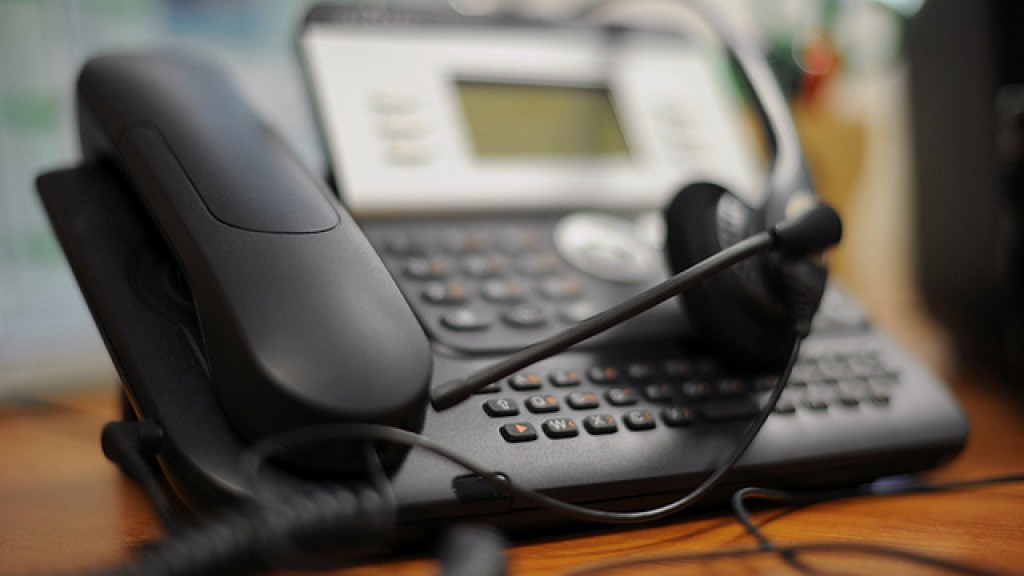 